Annick Pérocheau3, La Girardière – 85140 Chauché – FRANCETél. (33) 02.51.24. 62.02 – Mobile : (33) 06.76.87.71.87 Courriel : glt@global-link-trans.com - skype: perocheau.annick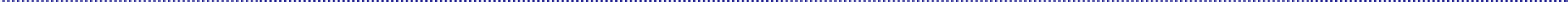 More than 20 years of experience in technical and legal translationTRAINING AND PROFESSIONAL BACKGROUND1982	Master degree in English and Spanish (LEA - University of Nantes - France – Commercial and legal studies)1989	Diploma of Proofreader for polygraphic industries, delivered by COFORMA (Paris)1983-1989	Guy Laroche Group – Human Resources Department1990-1991	Guy Laroche Group – Responsible of the Commercial Department for commercialization of clothes (mainly track suits) in view of the Olympic Games at Albertville in 19921992-1995	Responsible of translations in 3 different companies (2 engineering companies specialized in food processing and 1 engineering company specialized in oil industry) – In charge of documents required for call for tenders1995-2000	Translator, technical and financial responsible in a Translation Company in Nantes (France) as a partnerSince 2001:	Freelance translatorPERFORMANCESTranslations of legal and technical documents from English, American and Spanish into FrenchAREAS OF COMPETENCE AND TYPES OF DOCUMENTSLegal translations of service and commercial contracts, shareholders' agreements, recitals, etc.Tourism (translation of Websites and leaflets, EULAs, etc.) - History,Food and agriculture domains: Treatment of effluents stemming from the treatment of wine, food packaging lines (vegetables, fish, crab stick), electric slaughtering of salmons, blenders for industrial bakery, quality assurance manual for a famous corn flakes producer.Translation of a house organ, various resumes of technicians and engineers.Machine tools, foundry, welding specifications, treatment of metals and surfaces, piping, boilerworking, any mechanical and refrigerated installationsArmy (navy): boilers for nuclear submarines, legal proceeding concerning patents on submarines, translations of technical specifications about converters in submarinesArchitecture, industrial constructions, work package.User manuals of leisure crafts in stainless steel.Environmental assessments (concerning a mine in Guinea, and effluents processing in the Loire river, etc.)Technical leaflets for mobile phones, TV sets, GPS, drones and audio devicesUser manuals of surgical devices Contracts, and any commercial documentsComplete Operating and Maintenance Manuals from English and Spanish into French.Terminology, technical specifications, nomenclature and directions for use in 3 languages (description of the material, running instructions, plans of maintenance, sketches and drawings)International calls for tender and contracts for subcontracting.Books for children dealing with Middle Age, pirates and corsairs, ancient EgyptEQUIPMENT-	CAT Tools: Studio 2019 – MemoQ and Translation Workspace XLIFF Editor (on line for some foreign translation agencies)-	Windows (Word - Excel - PowerPoint)RATES€0.08 to €0.09 per source wordMISCELLANEOUSFond of literature (historical novels and thrillers) and HistoryInvolved in my town as a town councillor